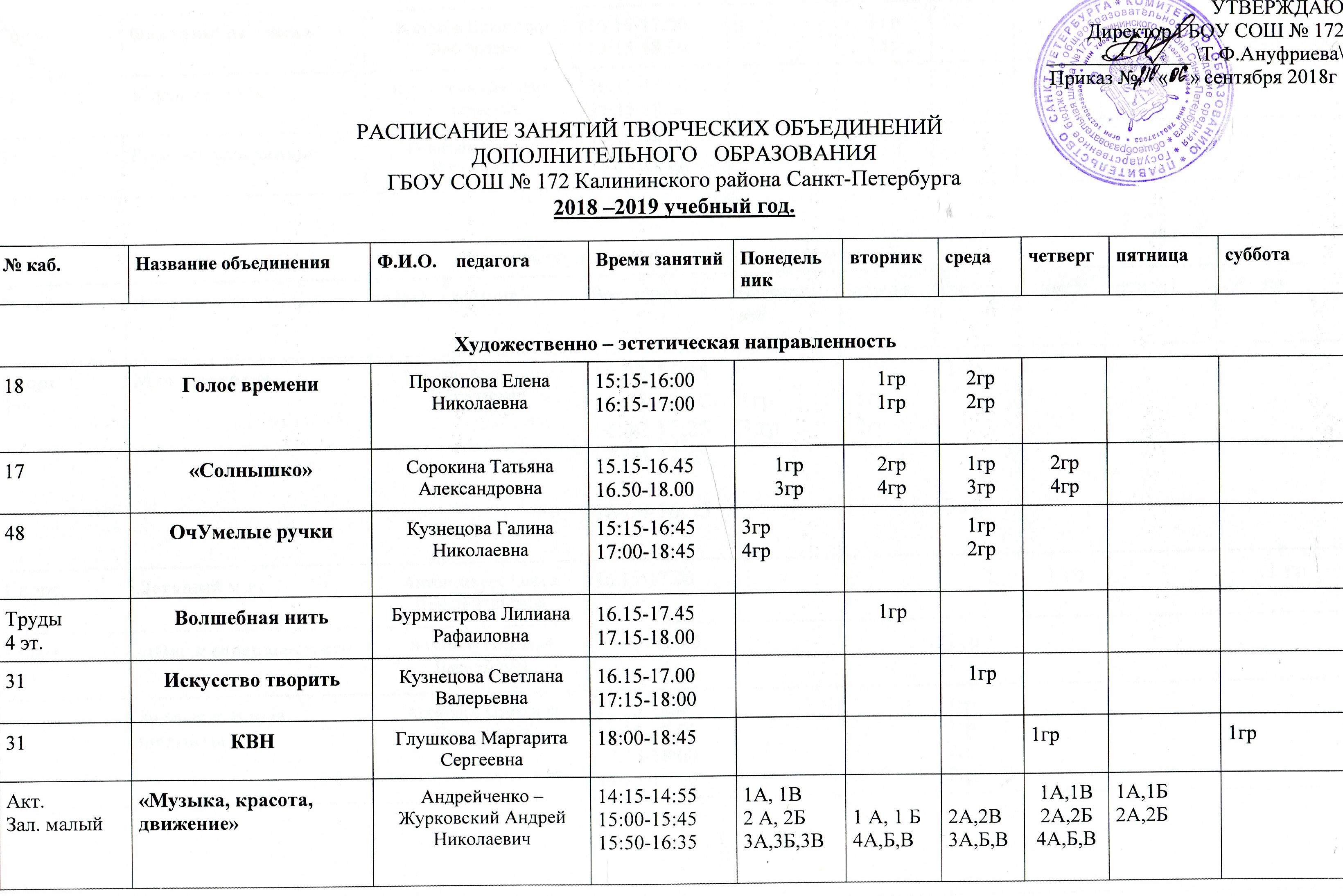 Директор школы                                                      \Ануфриева Т.Ф.\Руководитель ОДОД                                                \Аксёнова С.Д.\Труды1 эт.Фантазии из дереваБорохов Владимир Викторович16:15-17:0017:15-18:001 гр2 гр1 гр2 гр31Учусь творитьКузнецова Светлана Валерьевна16:15-17:00 17:15-18:001 гр32Веселые жужелицыНикитина Татьяна Витальевна16:15-17:00 17:15-18:001 грФизкультурно – спортивная направленностьФизкультурно – спортивная направленностьФизкультурно – спортивная направленностьФизкультурно – спортивная направленностьФизкультурно – спортивная направленностьФизкультурно – спортивная направленностьФизкультурно – спортивная направленностьФизкультурно – спортивная направленностьФизкультурно – спортивная направленностьФизкультурно – спортивная направленность№ каб.Название объединенияФ.И.О.    педагогаВремя занятийПонедельниквторниксредачетвергпятницасубботаСпорт.ЗалМяч в воротахАрихин Александр Николаевич15:00-15:4515:45-16:3016:40-17:2517:00-17.4516:00-16:451гр3 гр 1гр 2гр2 гр3 грСпорт.ЗалЛетящий мячАнтоненкова Ольга Константиновна16.15-17.001 гр1 грСпорт.Зал«Шаг к совершенству»Лимонов Николай Васильевич18:00 -18:451гр1гр41Занимательные шахматыАксёнова Светлана Дмитриевна15.15-16.0016:15-17:00  17:15-18:0018:15-19:00          1гр1гр2гр2гр                                                                                         Туристско-краеведческая направленность                                                                                         Туристско-краеведческая направленность                                                                                         Туристско-краеведческая направленность                                                                                         Туристско-краеведческая направленность                                                                                         Туристско-краеведческая направленность                                                                                         Туристско-краеведческая направленность                                                                                         Туристско-краеведческая направленность                                                                                         Туристско-краеведческая направленность                                                                                         Туристско-краеведческая направленность                                                                                         Туристско-краеведческая направленность25«Очарование Старой Ладоги»Данилова Светлана Александровна16.15-17.0017.15-18.001грТехническая направленностьТехническая направленностьТехническая направленностьТехническая направленностьТехническая направленностьТехническая направленностьТехническая направленностьТехническая направленностьТехническая направленностьТехническая направленность21«От мультфильма к презентациям»Гофман Марк Аронович16:15 –17:0017:15-18:001грСоциально - педагогическая направленностьСоциально - педагогическая направленностьСоциально - педагогическая направленностьСоциально - педагогическая направленностьСоциально - педагогическая направленностьСоциально - педагогическая направленностьСоциально - педагогическая направленностьСоциально - педагогическая направленностьСоциально - педагогическая направленностьСоциально - педагогическая направленность48Основы управления личными финансамиЕремичева Марина Алексеевна16:15 – 17:0017:15-18:001 гр